                             КАРАР                                                                                  РЕШЕНИЕ                     03 ноябрь 2023 й.                                 № 6                              03 ноября 2023 г.Об отчете о деятельности Совета сельского поселения Тавлыкаевский сельсовет муниципального района Баймакский район Республики Башкортостан 28 созываВ соответствии со статьей 87 Регламента Совета сельского поселения Тавлыкаевский сельсовет муниципального района Баймакский район Республики Башкортостан, заслушав отчет главы сельского поселения Тавлыкаевский сельсовет муниципального района Баймакский район Республики Башкортостан 28 созыва Саитова Фуата Ахметовича о деятельности Совета сельского поселения Тавлыкаевский сельсовет муниципального района Баймакский район Республики Башкортостан 28 созыва, Совет сельского поселения Тавлыкаевский сельсовет муниципального района Баймакский район Республики Башкортостан решил:принять к сведению информацию главы сельского поселения Тавлыкаевский сельсовет муниципального района Баймакский район Республики Башкортостан 28 созыва Саитова Фуата Ахметовича о деятельности Совета сельского поселения Тавлыкаевский сельсовет муниципального района Баймакский район Республики Башкортостан 28 созыва.Председательствующий на заседанииСовета сельского поселения Тавлыкаевский сельсоветмуниципального района Баймакский районРеспублики Башкортостан                                             Саитов Ф.А.   БАШКОРТОСТАН РЕСПУБЛИКАhЫБАЙМАК РАЙОНЫМУНИЦИПАЛЬ РАЙОНЫНЫНТАУЛЫКАЙ АУЫЛ СОВЕТЫАУЫЛ БИЛӘМӘhЕ СОВЕТЫ453678, Башкортостан Республикаhы,Баймак районы, Таулыкай ауылы , Заки  Валиди  урамы, 17     тел - 4-77-43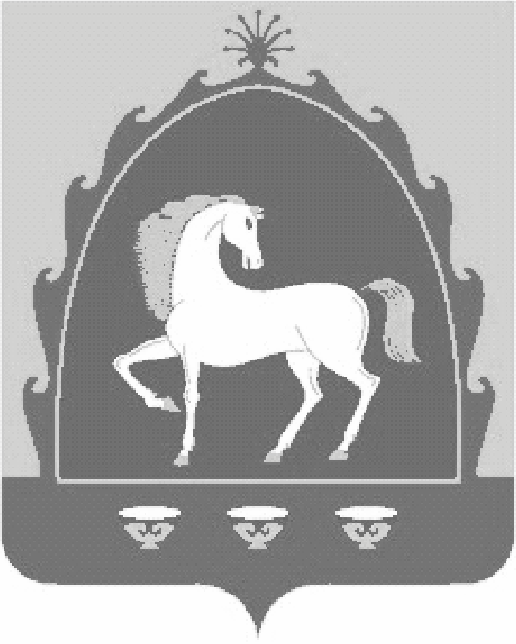 СОВЕТ СЕЛЬСКОГО ПОСЕЛЕНИЯ ТАВЛЫКАЕВСКИЙ СЕЛЬСОВЕТ МУНИЦИПАЛЬНОГО РАЙОНА БАЙМАКСКИЙ РАЙОН РЕСПУБЛИКИ БАШКОРТОСТАН 453678, Республика Башкортостан,Баймакский район, с.Тавлыкаево,улица Заки Валиди , 17тел - 4-77-43